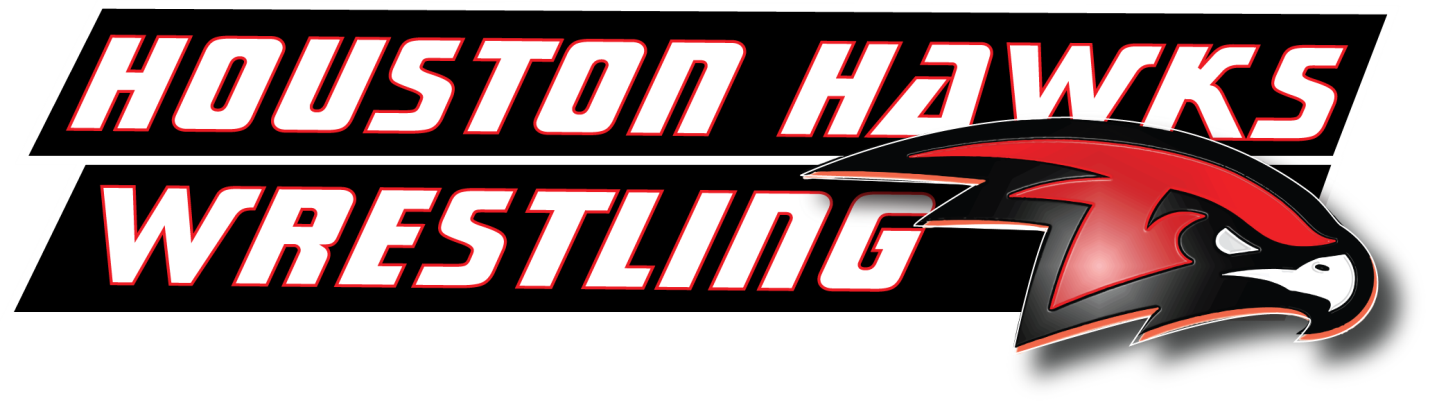 The Altercation 2019 Wrestling TournamentOctober 18th & 19thTo: Coaches, Athletic Directors and AdministratorsDate: September 30, 2019From: 	Norman Bouchard, Activities/Athletic Director, Houston High School Norman.Bouchard@matsuk12.usChad Lusk, Co-Tournament Director, Wasilla Middle School Chad.lusk@matsuk12.usRandy Hughes, Head Wrestling Coach, Houston High School Randy Hughes@matsuk12.usAwards: 	Individual Medals: 1st, 2nd, 3rd for each weight classTournament: “Most Valuable Wrestler”Team Trophies: 1st, 2ndFee: 		$200.00 per Team of 15 Athletes or more, $15.00 per Athlete under.Rosters: 	We will use www.trackwrestling.com and live scoring. Each team should entertheir own wrestling roster online. Please email Chad Lusk by October 15th torequest your tournament login for Track Wrestling.Each team will be allowed (2) wrestlers per weight class (1 pre-determined scorer) unless you want to designate a 2nd team, extras welcome however Houston Wrestlers will receive priority if there is a conflict that they are part of the last one in. Otherwise we will use a coin flip.All entries and changes must be completed by 10:00am on October 17th. Email attached roster sheet and housing needs to Norman.Bouchard@matsuk12.usHouston Hawks AltercationWrestling Tournament InformationThursday October 17th: 	8:00pm Coaches Meeting (food provided)Friday October 18th:		8:00am Weigh-Ins9:00am Wrestling Begins-plan on wrestling until 8:00-9:00pmSaturday October 19th:	8:00am Weigh-Ins9:00am Wrestling Begins**Weigh-ins are a firm time however semi-finals and finals may vary on time depending on how fast we get through matches.Food: 				Participants may purchase a variety of foods at our concession stand.Hospitality Room: 		Will be open to coaches, officials and volunteer workers (Important Numbers: 	Tournament Director: Dan Bunker 907-841-7814Tournament Director: 	Chad Lusk 907-232-6311Athletic Director: Norm Bouchard 907-232-8564Houston Principal: Ben Howard 892-9402Houston AP: Orin Ware 892-9403Head Wrestling Coach: Randy Hughes 308-641-9654Check List:RostersRoom ReservationSeeding InformationT-Shirt Order Form